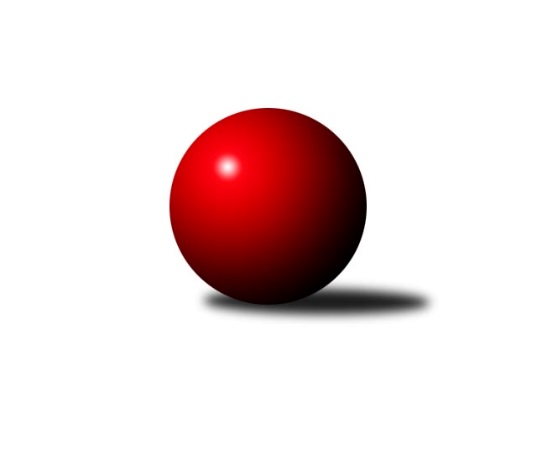 Č.5Ročník 2022/2023	14.10.2022Nejlepšího výkonu v tomto kole: 3376 dosáhlo družstvo: TJ Třebíč BDivize jih 2022/2023Výsledky 5. kolaSouhrnný přehled výsledků:TJ Nová Včelnice 	- TJ Spartak Pelhřimov	8:0	2840:2641	15.0:9.0	14.10.TJ Sokol Soběnov 	- TJ Jiskra Nová Bystřice	5:3	2618:2561	12.0:12.0	14.10.TJ Slovan Jindřichův Hradec 	- TJ Centropen Dačice C	8:0	2725:2415	20.0:4.0	14.10.TJ Tatran Lomnice nad Lužnicí 	- TJ Nové Město na Moravě	2:6	2453:2492	12.5:11.5	14.10.TJ Třebíč B	- TJ Blatná	6:2	3376:3275	13.5:10.5	14.10.TJ Centropen Dačice D	- TJ Sokol Chotoviny 	5:3	3225:3195	14.0:10.0	14.10.Tabulka družstev:	1.	TJ Třebíč B	5	4	0	1	26.0 : 14.0 	66.0 : 54.0 	 3238	8	2.	TJ Sokol Chotoviny	5	4	0	1	25.0 : 15.0 	62.5 : 57.5 	 3334	8	3.	TJ Slovan Jindřichův Hradec	4	3	0	1	23.0 : 9.0 	63.0 : 33.0 	 2556	6	4.	TJ Nové Město na Moravě	5	3	0	2	23.0 : 17.0 	65.0 : 55.0 	 2743	6	5.	TJ Centropen Dačice C	5	3	0	2	17.5 : 22.5 	50.5 : 69.5 	 2933	6	6.	TJ Blatná	4	2	0	2	15.0 : 17.0 	46.0 : 50.0 	 3099	4	7.	TJ Nová Včelnice	5	2	0	3	23.5 : 16.5 	65.5 : 54.5 	 3059	4	8.	TJ Jiskra Nová Bystřice	5	2	0	3	23.0 : 17.0 	64.0 : 56.0 	 2913	4	9.	TJ Spartak Pelhřimov	5	2	0	3	17.0 : 23.0 	66.0 : 54.0 	 3081	4	10.	TJ Sokol Soběnov	4	1	0	3	10.0 : 22.0 	40.5 : 55.5 	 2859	2	11.	TJ Centropen Dačice D	4	1	0	3	10.0 : 22.0 	38.0 : 58.0 	 2814	2	12.	TJ Tatran Lomnice nad Lužnicí	5	1	0	4	11.0 : 29.0 	45.0 : 75.0 	 2740	2Podrobné výsledky kola:	 TJ Nová Včelnice 	2840	8:0	2641	TJ Spartak Pelhřimov	Pavel Domin	157 	 78 	 153 	95	483 	 2:2 	 440 	 159	62 	 168	51	Tomáš Rysl	Martin Tyšer	154 	 75 	 145 	88	462 	 3:1 	 404 	 113	62 	 167	62	Stanislav Kropáček	Kamil Pivko	166 	 104 	 164 	63	497 	 3:1 	 420 	 145	53 	 143	79	Libor Linhart	Jiří Slovák	152 	 81 	 154 	76	463 	 2:2 	 439 	 135	59 	 155	90	Jiří Rozkošný	Jan Šebera	137 	 88 	 156 	79	460 	 2:2 	 459 	 151	62 	 147	99	Ota Schindler	Tibor Pivko	165 	 86 	 152 	72	475 	 3:1 	 479 	 151	80 	 149	99	Jan Janůrozhodčí:  Vedoucí družstevNejlepší výkon utkání: 497 - Kamil Pivko	 TJ Sokol Soběnov 	2618	5:3	2561	TJ Jiskra Nová Bystřice	Kamil Šedivý	154 	 70 	 154 	85	463 	 3:1 	 438 	 148	71 	 141	78	Iva Molová	Ondřej Sysel	142 	 62 	 141 	50	395 	 0:4 	 427 	 146	63 	 146	72	Martin Pýcha	Bohuslav Šedivý	152 	 71 	 146 	98	467 	 4:0 	 420 	 142	63 	 143	72	Martin Vrecko	Milan Šedivý	152 	 80 	 139 	81	452 	 2:2 	 411 	 141	85 	 140	45	Jan Havlíček st.	Roman Grznárik	145 	 62 	 154 	61	422 	 2:2 	 440 	 144	79 	 148	69	Petr Tomek	Josef Šedivý ml.	164 	 61 	 137 	57	419 	 1:3 	 425 	 133	69 	 144	79	Marek Chvátalrozhodčí: Josef SyselNejlepší výkon utkání: 467 - Bohuslav Šedivý	 TJ Slovan Jindřichův Hradec 	2725	8:0	2415	TJ Centropen Dačice C	Jan Cukr	152 	 57 	 144 	69	422 	 4:0 	 392 	 140	53 	 140	59	Radek Beranovský	Jiří Hána	172 	 89 	 169 	61	491 	 3:1 	 423 	 156	62 	 137	68	Pavel Holzäpfel	Josef Holický	156 	 79 	 154 	77	466 	 4:0 	 393 	 143	51 	 137	62	Karel Kunc	Pavel Picka	160 	 63 	 153 	71	447 	 3:1 	 415 	 142	51 	 161	61	Petr Bína	Jaroslav Opl	164 	 54 	 152 	71	441 	 2:2 	 415 	 135	59 	 149	72	Lukáš Štibich	Vladimír Štipl	173 	 61 	 154 	70	458 	 4:0 	 377 	 146	44 	 144	43	Jiří Cepákrozhodčí:  Vedoucí družstevNejlepší výkon utkání: 491 - Jiří Hána	 TJ Tatran Lomnice nad Lužnicí 	2453	2:6	2492	TJ Nové Město na Moravě	Zdeněk Doktor	141 	 54 	 153 	86	434 	 2:2 	 430 	 149	71 	 148	62	Karel Hlisnikovský	Jiří Doktor	117 	 81 	 153 	71	422 	 2:2 	 438 	 151	89 	 139	59	Pavel Sáblík	Rudolf Pouzar	145 	 62 	 148 	53	408 	 3.5:0.5 	 377 	 131	62 	 132	52	Pavel Škoda	Daniel Klimt	121 	 51 	 129 	70	371 	 1:3 	 415 	 160	52 	 146	57	Jiří Loučka	Jan Nosek	122 	 57 	 155 	68	402 	 2:2 	 413 	 151	71 	 146	45	Petr Hlisnikovský	Jan Holšan	162 	 54 	 139 	61	416 	 2:2 	 419 	 148	69 	 132	70	Michal Mikorozhodčí: Jiří DoktorNejlepší výkon utkání: 438 - Pavel Sáblík	 TJ Třebíč B	3376	6:2	3275	TJ Blatná	Karel Uhlíř	131 	 151 	 126 	132	540 	 1:3 	 547 	 120	158 	 134	135	Karel Koubek	Lukáš Toman	136 	 148 	 139 	137	560 	 1.5:2.5 	 583 	 136	149 	 132	166	Filip Cheníček	Petr Dobeš st.	127 	 157 	 159 	122	565 	 2:2 	 553 	 139	130 	 145	139	Jiří Minařík	Milan Gregorovič	148 	 158 	 134 	126	566 	 2:2 	 550 	 130	126 	 155	139	Josef Mikeš	Jan Dobeš	139 	 137 	 143 	149	568 	 4:0 	 527 	 129	126 	 133	139	Vít Kobliha *1	Libor Nováček	148 	 145 	 152 	132	577 	 3:1 	 515 	 123	117 	 131	144	Daniel Lexarozhodčí: Tomáš Brátkastřídání: *1 od 49. hodu Stanislav KnížeNejlepší výkon utkání: 583 - Filip Cheníček	 TJ Centropen Dačice D	3225	5:3	3195	TJ Sokol Chotoviny 	Iveta Kabelková	135 	 129 	 128 	134	526 	 3:1 	 507 	 126	118 	 125	138	Jan Fořter	Matyáš Doležal	128 	 158 	 133 	138	557 	 3:1 	 545 	 124	128 	 165	128	Jan Bartoň	Stanislav Kučera	138 	 130 	 148 	121	537 	 1:3 	 575 	 150	138 	 131	156	Zbyněk Hein	David Mihal	151 	 133 	 125 	107	516 	 1:3 	 520 	 127	139 	 130	124	Kamila Dvořáková	Vítězslav Stuchlík	118 	 137 	 125 	143	523 	 2:2 	 527 	 129	122 	 146	130	Petr Bystřický	Aleš Láník	133 	 150 	 137 	146	566 	 4:0 	 521 	 107	143 	 126	145	Libor Hrstkarozhodčí: Stanislav KučeraNejlepší výkon utkání: 575 - Zbyněk HeinPořadí jednotlivců:	jméno hráče	družstvo	celkem	plné	dorážka	chyby	poměr kuž.	Maximum	1.	Zbyněk Hein 	TJ Sokol Chotoviny 	579.56	380.8	198.8	2.8	3/3	(589)	2.	Kamil Nestrojil 	TJ Třebíč B	572.83	378.8	194.0	1.5	3/3	(594)	3.	Karel Koubek 	TJ Blatná	569.10	385.1	184.0	4.8	3/3	(604.8)	4.	Pavel Makovec 	TJ Sokol Chotoviny 	566.00	377.3	188.7	5.3	2/3	(570)	5.	Miloš Stloukal 	TJ Nové Město na Moravě	564.60	371.3	193.3	3.6	3/4	(624)	6.	Václav Novotný 	TJ Spartak Pelhřimov	562.00	369.0	193.0	5.2	3/4	(568)	7.	Kamil Pivko 	TJ Nová Včelnice 	559.00	372.8	186.2	6.1	3/3	(596.4)	8.	Petr Tomek 	TJ Jiskra Nová Bystřice	559.00	374.5	184.5	4.0	3/4	(590)	9.	Jan Bartoň 	TJ Sokol Chotoviny 	558.22	372.8	185.4	4.2	3/3	(581)	10.	Filip Cheníček 	TJ Blatná	558.10	369.7	188.4	5.0	3/3	(583)	11.	Josef Mikeš 	TJ Blatná	556.97	370.3	186.7	6.2	3/3	(576)	12.	Jan Dobeš 	TJ Třebíč B	554.33	363.3	191.0	3.3	2/3	(579)	13.	Libor Nováček 	TJ Třebíč B	553.89	371.7	182.2	5.3	3/3	(577)	14.	Iva Molová 	TJ Jiskra Nová Bystřice	553.65	358.1	195.6	4.3	4/4	(607)	15.	Jan Janů 	TJ Spartak Pelhřimov	553.60	370.0	183.6	5.9	3/4	(574.8)	16.	Pavel Domin 	TJ Nová Včelnice 	552.60	376.6	176.0	5.1	3/3	(596.4)	17.	Martin Tyšer 	TJ Nová Včelnice 	551.90	374.3	177.6	5.4	2/3	(563)	18.	Kamila Dvořáková 	TJ Sokol Chotoviny 	551.56	363.8	187.8	2.4	3/3	(588)	19.	Petr Bystřický 	TJ Sokol Chotoviny 	550.67	361.0	189.7	3.2	3/3	(606)	20.	Libor Hrstka 	TJ Sokol Chotoviny 	548.83	369.2	179.7	5.0	3/3	(583)	21.	Tibor Pivko 	TJ Nová Včelnice 	548.20	368.2	180.0	3.7	3/3	(570)	22.	Petr Bína 	TJ Centropen Dačice C	540.56	372.9	167.7	5.6	3/3	(584)	23.	Kamil Šedivý 	TJ Sokol Soběnov 	539.25	368.6	170.7	3.9	4/4	(555.6)	24.	Ota Schindler 	TJ Spartak Pelhřimov	539.08	368.5	170.6	7.3	4/4	(574)	25.	Lubomír Horák 	TJ Třebíč B	539.00	363.0	176.0	2.5	2/3	(544)	26.	Jiří Slovák 	TJ Nová Včelnice 	538.00	368.3	169.7	5.3	3/3	(555.6)	27.	Petr Dobeš  st.	TJ Třebíč B	537.50	364.5	173.0	8.0	2/3	(565)	28.	Marek Chvátal 	TJ Jiskra Nová Bystřice	536.33	353.7	182.7	3.5	4/4	(556)	29.	Milan Šedivý 	TJ Sokol Soběnov 	536.10	359.7	176.5	2.8	4/4	(567)	30.	Petr Hlisnikovský 	TJ Nové Město na Moravě	535.85	376.5	159.4	6.1	4/4	(559.2)	31.	Vít Kobliha 	TJ Blatná	535.15	359.0	176.2	8.0	2/3	(571)	32.	Roman Grznárik 	TJ Sokol Soběnov 	534.80	359.9	174.9	7.5	3/4	(556)	33.	Jiří Hána 	TJ Slovan Jindřichův Hradec 	534.60	369.4	165.2	11.8	2/2	(590.4)	34.	Jiří Minařík 	TJ Blatná	534.00	374.0	160.0	9.9	3/3	(556)	35.	Lucie Smrčková 	TJ Spartak Pelhřimov	531.67	363.7	168.0	6.0	3/4	(541)	36.	Martin Vrecko 	TJ Jiskra Nová Bystřice	531.67	364.5	167.2	5.3	3/4	(552)	37.	Jiří Rozkošný 	TJ Spartak Pelhřimov	530.83	359.8	171.1	8.1	4/4	(550)	38.	Libor Linhart 	TJ Spartak Pelhřimov	529.63	366.2	163.5	6.7	4/4	(582)	39.	Karel Fabeš 	TJ Centropen Dačice D	529.60	357.2	172.4	5.4	2/2	(548)	40.	Karel Kunc 	TJ Centropen Dačice C	529.53	363.3	166.2	4.1	3/3	(581)	41.	Lukáš Toman 	TJ Třebíč B	529.44	363.8	165.7	6.1	3/3	(560)	42.	Daniel Lexa 	TJ Blatná	528.00	365.2	162.8	9.2	3/3	(569)	43.	Bohuslav Šedivý 	TJ Sokol Soběnov 	527.45	360.1	167.4	7.1	4/4	(560.4)	44.	Jan Havlíček  st.	TJ Jiskra Nová Bystřice	526.50	365.9	160.6	4.3	4/4	(549)	45.	Jan Kubeš 	TJ Centropen Dačice D	523.45	360.9	162.6	3.8	2/2	(552)	46.	Pavel Sáblík 	TJ Nové Město na Moravě	522.65	353.3	169.4	8.4	4/4	(560.4)	47.	Jan Šebera 	TJ Nová Včelnice 	522.33	350.9	171.4	5.1	3/3	(552)	48.	Michal Miko 	TJ Nové Město na Moravě	521.55	352.9	168.7	5.9	4/4	(585)	49.	Jan Fořter 	TJ Sokol Chotoviny 	520.50	361.5	159.0	9.0	2/3	(534)	50.	Lukáš Štibich 	TJ Centropen Dačice C	518.56	353.0	165.5	5.7	3/3	(533)	51.	Radek Beranovský 	TJ Centropen Dačice C	518.03	358.8	159.2	8.0	2/3	(607)	52.	Petr Toman 	TJ Třebíč B	517.00	360.0	157.0	8.5	2/3	(532)	53.	Aleš Láník 	TJ Centropen Dačice D	513.73	340.8	173.0	6.8	2/2	(566)	54.	Zdeněk Doktor 	TJ Tatran Lomnice nad Lužnicí 	513.50	348.9	164.6	5.8	4/4	(521)	55.	Pavel Picka 	TJ Slovan Jindřichův Hradec 	513.20	354.6	158.6	4.2	2/2	(541.2)	56.	Pavel Holzäpfel 	TJ Centropen Dačice C	513.13	351.8	161.3	8.0	2/3	(556)	57.	Vladimír Štipl 	TJ Slovan Jindřichův Hradec 	512.00	363.4	148.6	6.8	2/2	(562.8)	58.	Václav Rypel 	TJ Třebíč B	511.25	364.8	146.5	9.3	2/3	(553)	59.	Jan Cukr 	TJ Slovan Jindřichův Hradec 	508.20	359.8	148.4	5.8	2/2	(542.4)	60.	Josef Šedivý  ml.	TJ Sokol Soběnov 	507.60	347.5	160.1	7.5	4/4	(523)	61.	Marek Baštýř 	TJ Tatran Lomnice nad Lužnicí 	507.20	343.1	164.1	6.3	3/4	(618)	62.	Jan Holšan 	TJ Tatran Lomnice nad Lužnicí 	506.20	352.6	153.7	5.3	4/4	(542.4)	63.	Stanislav Kučera 	TJ Centropen Dačice D	505.60	342.9	162.8	6.9	2/2	(537)	64.	David Mihal 	TJ Centropen Dačice D	502.13	349.2	152.9	10.2	2/2	(532)	65.	Jaroslav Opl 	TJ Slovan Jindřichův Hradec 	501.40	353.0	148.4	13.0	2/2	(530.4)	66.	Jiří Loučka 	TJ Nové Město na Moravě	500.00	346.6	153.5	8.6	4/4	(527)	67.	Pavel Škoda 	TJ Nové Město na Moravě	499.55	356.5	143.1	9.2	4/4	(536)	68.	Jiří Doktor 	TJ Tatran Lomnice nad Lužnicí 	499.05	336.6	162.5	7.2	4/4	(554)	69.	Vítězslav Stuchlík 	TJ Centropen Dačice D	498.73	346.5	152.3	7.7	2/2	(578)	70.	Josef Holický 	TJ Slovan Jindřichův Hradec 	498.20	358.6	139.6	9.4	2/2	(559.2)	71.	Ladislav Bouda 	TJ Centropen Dačice C	498.00	343.0	155.0	13.3	2/3	(543)	72.	Martin Pýcha 	TJ Jiskra Nová Bystřice	494.27	357.5	136.7	8.8	3/4	(512.4)	73.	Jiří Dvořák 	TJ Nová Včelnice 	494.20	351.3	142.9	13.7	2/3	(500.4)	74.	Jan Nosek 	TJ Tatran Lomnice nad Lužnicí 	487.00	340.5	146.5	10.7	3/4	(516)	75.	Jiří Cepák 	TJ Centropen Dačice C	486.47	349.0	137.5	16.0	3/3	(539)	76.	Ondřej Sysel 	TJ Sokol Soběnov 	483.20	342.6	140.6	10.4	4/4	(511)	77.	Rudolf Pouzar 	TJ Tatran Lomnice nad Lužnicí 	480.87	343.3	137.5	10.4	3/4	(506)		Milan Gregorovič 	TJ Třebíč B	566.00	371.0	195.0	2.0	1/3	(566)		Matyáš Doležal 	TJ Centropen Dačice D	557.00	362.0	195.0	8.0	1/2	(557)		Tomáš Rysl 	TJ Spartak Pelhřimov	543.50	388.7	154.8	5.7	2/4	(559)		Karel Uhlíř 	TJ Třebíč B	540.00	394.0	146.0	7.0	1/3	(540)		Marek Augustin 	TJ Jiskra Nová Bystřice	535.00	358.5	176.5	5.0	2/4	(544)		Iveta Kabelková 	TJ Centropen Dačice D	526.00	367.0	159.0	8.0	1/2	(526)		Petr Suchý 	TJ Tatran Lomnice nad Lužnicí 	517.00	360.0	157.0	9.5	2/4	(524)		Karel Hlisnikovský 	TJ Nové Město na Moravě	516.00	356.4	159.6	9.6	1/4	(516)		Martin Kubeš 	TJ Centropen Dačice D	501.50	332.0	169.5	13.0	1/2	(516)		Marek Běhoun 	TJ Jiskra Nová Bystřice	494.40	349.2	145.2	7.2	1/4	(494.4)		Stanislav Musil 	TJ Centropen Dačice C	491.00	355.0	136.0	14.0	1/3	(491)		Stanislav Kropáček 	TJ Spartak Pelhřimov	484.80	336.0	148.8	13.2	1/4	(484.8)		Jan Vintr 	TJ Spartak Pelhřimov	484.00	336.0	148.0	8.0	1/4	(484)		Josef Šebek 	TJ Nové Město na Moravě	474.00	334.8	139.2	10.8	1/4	(474)		Josef Ferenčík 	TJ Sokol Soběnov 	472.80	336.0	136.8	7.2	1/4	(472.8)		Daniel Klimt 	TJ Tatran Lomnice nad Lužnicí 	425.60	301.0	124.6	17.1	2/4	(445.2)Sportovně technické informace:Starty náhradníků:registrační číslo	jméno a příjmení 	datum startu 	družstvo	číslo startu21319	Stanislav Kropáček	14.10.2022	TJ Spartak Pelhřimov	2x14944	Milan Gregorovič	14.10.2022	TJ Třebíč B	1x26060	Iveta Kabelková	14.10.2022	TJ Centropen Dačice D	1x25042	Daniel Klimt	14.10.2022	TJ Tatran Lomnice nad Lužnicí 	2x6406	Karel Uhlíř	14.10.2022	TJ Třebíč B	1x17601	Karel Hlisnikovský	14.10.2022	TJ Nové Město na Moravě	2x25580	Matyáš Doležal	14.10.2022	TJ Centropen Dačice D	1x
Hráči dopsaní na soupisku:registrační číslo	jméno a příjmení 	datum startu 	družstvo	Program dalšího kola:6. kolo21.10.2022	pá	17:30	TJ Nová Včelnice  - TJ Centropen Dačice D	21.10.2022	pá	18:00	TJ Sokol Chotoviny  - TJ Třebíč B	21.10.2022	pá	18:30	TJ Spartak Pelhřimov - TJ Jiskra Nová Bystřice	22.10.2022	so	10:00	TJ Nové Město na Moravě - TJ Sokol Soběnov 	22.10.2022	so	10:00	TJ Blatná - TJ Slovan Jindřichův Hradec 	Nejlepší šestka kola - absolutněNejlepší šestka kola - absolutněNejlepší šestka kola - absolutněNejlepší šestka kola - absolutněNejlepší šestka kola - dle průměru kuželenNejlepší šestka kola - dle průměru kuželenNejlepší šestka kola - dle průměru kuželenNejlepší šestka kola - dle průměru kuželenNejlepší šestka kola - dle průměru kuželenPočetJménoNázev týmuVýkonPočetJménoNázev týmuPrůměr (%)Výkon3xKamil PivkoN. Včelnice 596.4*3xJiří HánaJin.Hradec 115.94912xJiří HánaJin.Hradec 589.2*1xKamil PivkoN. Včelnice 111.064971xFilip CheníčekBlatná5831xJosef HolickýJin.Hradec 1104662xPavel DominN. Včelnice 579.6*1xBohuslav ŠedivýSoběnov 108.494671xLibor NováčekTřebíč B5772xZbyněk HeinChotoviny 108.115753xZbyněk HeinChotoviny 5752xVladimír ŠtiplJin.Hradec 108.11458